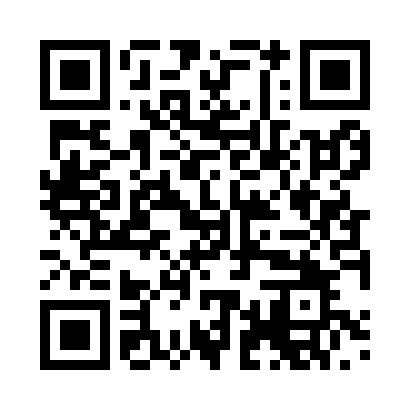 Prayer times for Zurkvitz, GermanyMon 1 Jul 2024 - Wed 31 Jul 2024High Latitude Method: Angle Based RulePrayer Calculation Method: Muslim World LeagueAsar Calculation Method: ShafiPrayer times provided by https://www.salahtimes.comDateDayFajrSunriseDhuhrAsrMaghribIsha1Mon2:334:361:115:399:4611:422Tue2:334:361:115:399:4511:423Wed2:344:371:115:399:4511:424Thu2:344:381:115:399:4411:425Fri2:344:391:125:399:4411:416Sat2:354:401:125:399:4311:417Sun2:354:411:125:399:4211:418Mon2:364:421:125:399:4111:419Tue2:374:431:125:389:4011:4010Wed2:374:451:125:389:3911:4011Thu2:384:461:125:389:3811:4012Fri2:384:471:135:389:3711:3913Sat2:394:481:135:379:3611:3914Sun2:394:501:135:379:3511:3815Mon2:404:511:135:379:3411:3816Tue2:414:531:135:369:3311:3717Wed2:414:541:135:369:3211:3718Thu2:424:551:135:359:3011:3619Fri2:434:571:135:359:2911:3620Sat2:434:581:135:359:2711:3521Sun2:445:001:135:349:2611:3522Mon2:445:021:135:349:2411:3423Tue2:455:031:135:339:2311:3324Wed2:465:051:135:329:2111:3325Thu2:465:061:135:329:2011:3226Fri2:475:081:135:319:1811:3127Sat2:485:101:135:309:1611:3028Sun2:485:111:135:309:1411:3029Mon2:495:131:135:299:1311:2930Tue2:505:151:135:289:1111:2831Wed2:505:171:135:279:0911:27